FAKULTAS KEGURUAN DAN ILMU PENDIDIKAN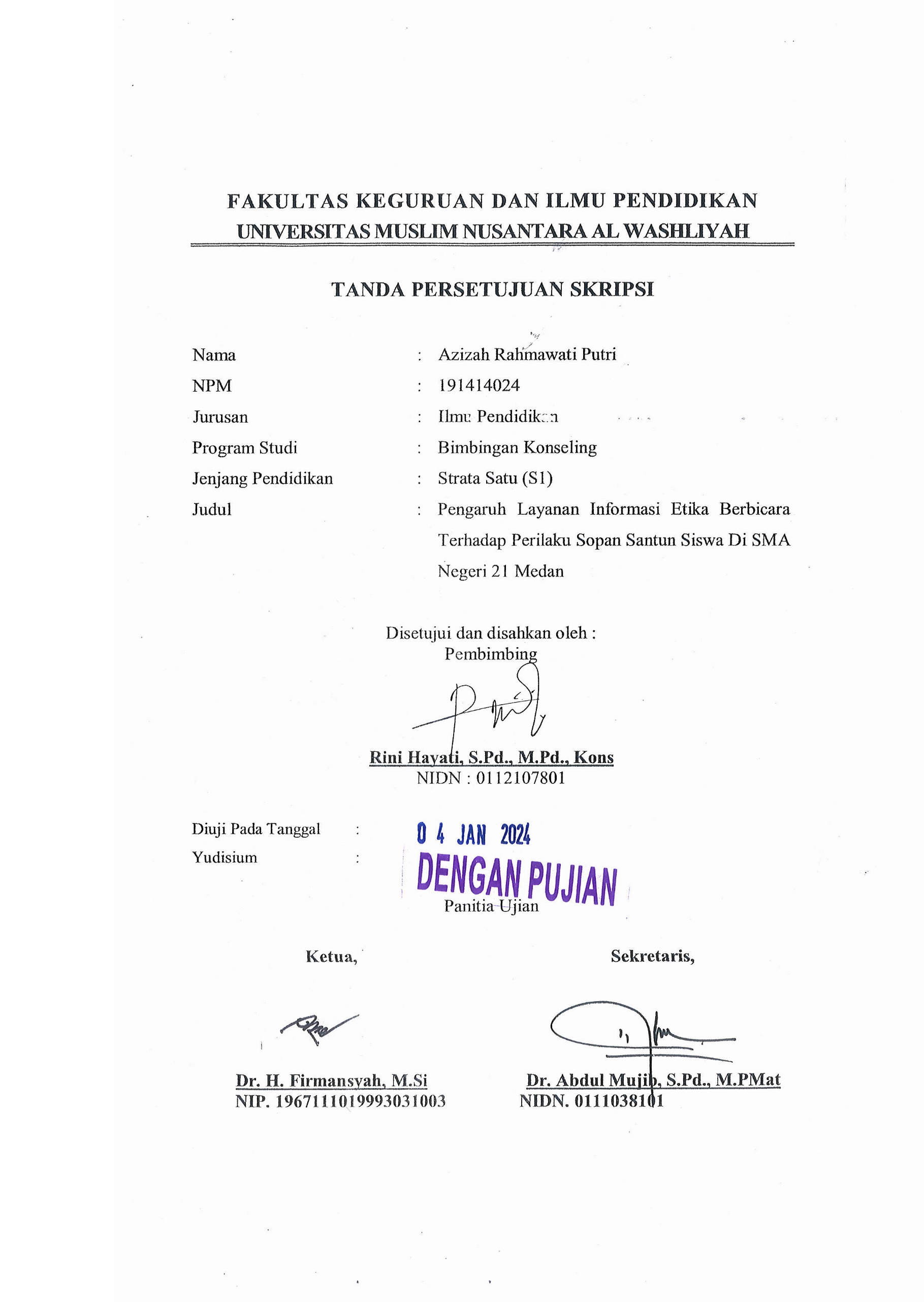 UNIVERSITAS MUSLIM NUSANTARA AL WASHLIYAHTANDA PERSETUJUAN SKRIPSINama	: 	Azizah Rahmawati PutriNPM	: 	191414024Jurusan	: 	Ilmu PendidikanProgram Studi	: 	Bimbingan KonselingJenjang Pendidikan	: 	Strata Satu (S1) Judul	: 	Pengaruh Layanan Informasi Etika Berbicara Terhadap Perilaku Sopan Santun Siswa Di SMA Negeri 21 MedanDisetujui dan disahkan oleh :PembimbingRini Hayati, S.Pd., M.Pd., KonsNIDN : 0112107801Diuji Pada Tanggal	: Yudisium		:Panitia UjianKetua,Sekretaris,Dr. H. Firmansyah, M.SiDr. Abdul Mujib, S.Pd., M.PMat    NIP. 1967111019993031003    NIDN. 0111038101